Publicado en  el 01/08/2016 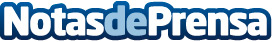 Extremadura busca impulsar su turismo con la creación de 3 nuevas herramientas promocionalesLa dirección general de Turismo ha presentado los tres nuevos materiales promocionales para potenciar y ofrecer una guía completa del turismo extremeño: una app móvil, un catálogo de zonas de baño naturales y un tour virtual por estos espacios
Datos de contacto:Nota de prensa publicada en: https://www.notasdeprensa.es/extremadura-busca-impulsar-su-turismo-con-la Categorias: Extremadura Turismo Dispositivos móviles http://www.notasdeprensa.es